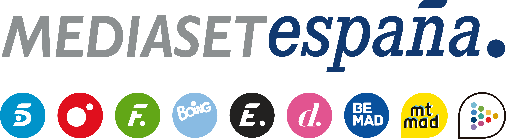 Madrid, 27 de octubre de 2022Risto Mejide y Mariló Montero presentarán las Campanadas en Mediaset EspañaEn directo y en simulcast para todos los canales del grupo excepto Boing. Risto Mejide y Mariló Montero afrontarán el próximo 31 de diciembre un reto muy especial en Mediaset España. Aparcarán por unas horas su misión habitual de analizar la actualidad y su cruzada contra las fake news para ser los protagonistas de una de las noches más señaladas y festivas del calendario: los presentadores de ‘Todo es mentira’ serán los encargados de conducir las tradicionales Campanadas de Fin de Año. Ambos compartirán con los espectadores los últimos minutos de 2022 y darán la bienvenida a 2023 a través de una retransmisión que el grupo realizará en directo y en simulcast para todos sus canales excepto Boing.